ТЕРРИТОРИАЛЬНАЯ ИЗБИРАТЕЛЬНАЯ  КОМИССИЯг. КАРАБУЛАКП О С Т А Н О В Л Е Н И Е 19 июля 2019 г                                                                                        №57/112-4		              г. КарабулакО списке кандидатов в депутаты Городского совета муниципального образования «Городской округ город Карабулак» четвертого созыва, выдвинутого Политической партией «Российская партия пенсионеров за социальную справедливость» Рассмотрев документы, представленные в территориальную избирательную комиссию г. Карабулак для заверения списка кандидатов в депутаты  Городского совета муниципального образования «Городской округ город Карабулак» четвертого созыва в количестве 7 (семь) человек, выдвинутого Политической партией «Российская партия пенсионеров за социальную справедливость», территориальная избирательная комиссия 
г. Карабулак установила следующее:Порядок выдвижения списка кандидатов в депутаты Городского совета муниципального образования «Городской округ город Карабулак» четвертого созыв, выдвинутого Политической партией «Российская партия пенсионеров за социальную справедливость», соответствует Закона Республики Ингушетия «О муниципальных выборах в Республике Ингушетия».Вместе с тем, установлено что:в сведениях о размере и об источниках доходов, имуществе, принадлежащем кандидату на праве собственности, о счетах (вкладах) в банках, ценных бумагах у кандидатов Погорова Ахмета Саражудиновича, Томова Османа Абдулхамидовича не указаны источники выплаты доходов.Территориальная избирательная комиссия г. Карабулак в соответствии  со статьями 9, 16, 83, 84  Закона Республики  Ингушетия «О муниципальных выборах в Республике Ингушетия» постановляет: 1. Заверить список кандидатов в депутаты Городского совета муниципального образования «Городской округ город Карабулак» четвертого созыва в количестве 7 (семь) человек, выдвинутый в установленном порядке  Политической партией «Российская партия пенсионеров за социальную справедливость» (прилагается).2. Выдать уполномоченному представителю указанного регионального отделения копию заверенного списка кандидатов в депутаты Городского совета муниципального образования «Городской округ город Карабулак» четвертого созыва, выдвинутого Политической партией «Российская партия пенсионеров за социальную справедливость».3. Направить представленные в территориальную избирательную комиссию г. Карабулак сведения о кандидатах в депутаты Городского совета муниципального образования «Городской округ город Карабулак» четвертого созыва, включенных в указанный список кандидатов, в соответствующие государственные органы для проверки их достоверности.4. Считать согласованной представленную Политической партией «Российская партия пенсионеров за социальную справедливость» эмблему для использования в избирательных документах.5. Направить настоящее постановление в средства массовой информации для опубликования и разместить настоящее постановление на официальном сайте администрации г. Карабулак в сети «Интернет».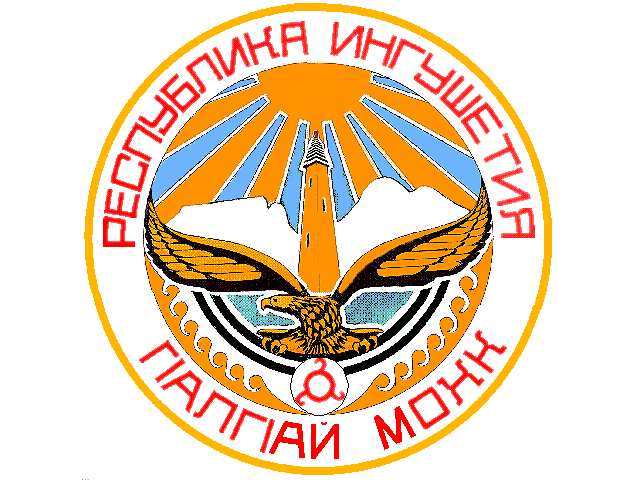 